产品介绍：VT-GL3001 标签具有三个射频频段,标签的UHF（2.4GHz）频率的ID与HF（13.56MHz）频率共用同一ID，提高系统的统一性。LF频率（125KHz）频率用于唤醒标签和传输位置信息给标签；UHF频率（2.4GHz）频率用于远程传输标签信息给阅读器；HF频率（13.56MHz）可用于消费考勤和门禁等领域。标签分为两种工作模式：被动模式：标签处于休眠模式以最大限度的节省电池能量。标签在接近LF(125KHz)激励触发器时，被LF(125KHz）信号唤醒，并接收LF频率（125KHz）触发激励器的的ID数据，然后启动UHF频率（2.4GHz）部件发送自身ID和LF频率（125KHz）触发激励器的ID给系统的UHF频率（2.4GHz）阅读器。主动模式：标签被内部定时器定期唤醒，通过UHF频率（2.4GHz）信道发送自身ID，此信号称之为心跳包，在LF频率（125KHz）触发激励器作用范围之外确定标签是否工作正常。广泛应用于车辆管理，智能交通，电动车防盗系统，平安校园，资产管理，仓储、物流管理等。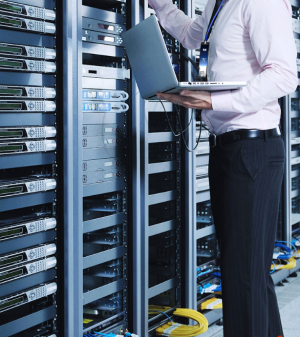 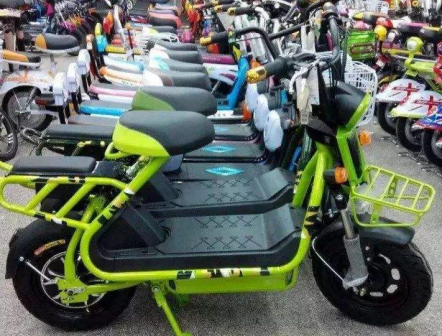 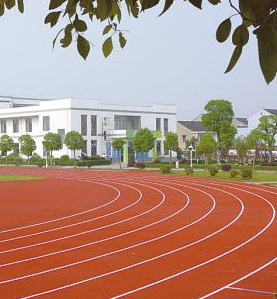 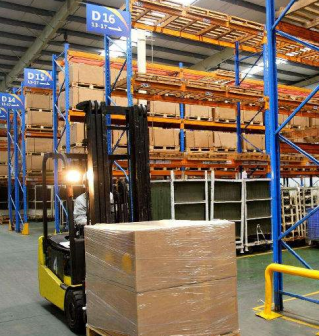             资产管理                                    车辆管理                                           校园管理                                仓库管理产品参数：三频有源标签125K+13.56MHz+2.4GVT-GL3001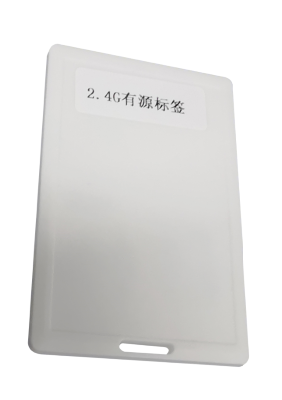 产品型号VT-GL3001UHF（2.4GHz）射频参数UHF（2.4GHz）射频参数工作频段2.4 GHz ～ 2.4853 GHz，ISM频段调制方式GFSK空中速率1M协议自定义射频功率< 1mW模式单向只读识别速度100Km/h防冲突性能100 标签/秒 LF(125KHz)射频参数LF(125KHz)射频参数工作频率125KHz工作模式单向接收唤醒调制模式OOKHF（13.56MHz）射频参数HF（13.56MHz）射频参数工作频率13.56MHz通信速率106KB射频接口ISO14443AMifare1及兼容芯片Mifare1及兼容芯片电 气 参 数电 气 参 数工作电流12uA电池 440mAH工作时间＞1.2年 物 理 参 数物 理 参 数尺寸19mm×38mm材料ABS/ROHS重量20g 颜色白色环 境 参 数环 境 参 数工作温度-20 ℃～65 ℃ 存储温度-40℃～85℃防护等级IP65